MiladSENIOR ACCOUNTANTCONTACT DETAILS milad-392930@2freemail.com 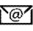 Abu Dhabi - UAECOMPETENCIESUAE Driving LicenseKnowledge in UAE VAT LawExpert in MS Word & MS Excel FormulasUAE Equivalency CertificateLANGUAGESArabic – NativeEnglish – Full proficiencyINTERESTSCommunity activitiesPlaying FootballTravelingEDUCATIONArab American University (Palestine)– Bachelor degree in AccountingJenin Secondary Highschool– Scientific StreamTRAININGS ATTENDEDAl-Majd Establishment for Accounting, 100 hours (Sep 2013)Hisham Massad for Auditing, Tax Calculations (Jul 2014 - Oct 2014)SKILLSNatural Leadership SkillsDecision Making SkillsProblem Solving SkillsPROFILE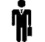 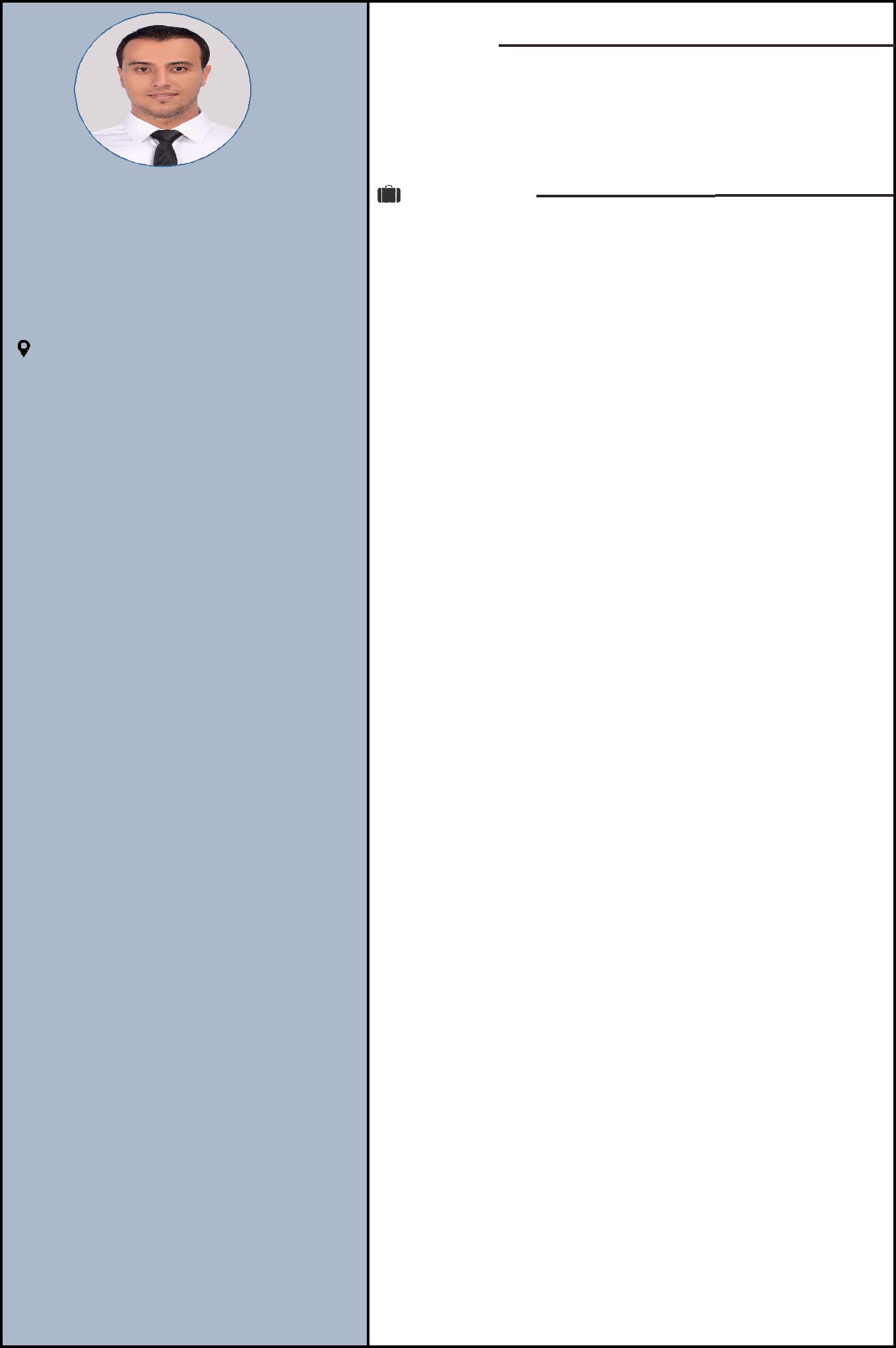 I am an enthusiastic, self-motivated, reliable, responsible and hard working person. I am a mature team worker and adaptable to all challenging situations. I am able to work well both in a team environment as well as using own initiative. I am able to work well under pressure and adhere to strict deadlines.EXPERIENCESENIOR ACCOUNTANTAbu Dhabi, UAE( Construction Companies & Restaurants )Sep 2018 - Apr 2019Duties and Responsibilities:Maintaining a thorough understanding of the financial reporting and general ledgerPerforming monthly, quarterly and year end closingSupervising the general ledgers to ensure all financial reporting deadlines are met.Managing all accounting operations including billing, accounts receivable, accounts payable, general ledger, cost accounting, inventory, Payroll and fixed assets accounting.Assisting & supporting the Auditors during the annual audit.VAT Reporting for all group companies and submission of VAT Returns.Prepares and records asset, liability, revenue, and expenses entries by compiling and analyzing account information.Maintains and balances accounts by verifying, allocating, posting, reconciling transactions and resolving discrepancies.Maintains general ledger by transferring subsidiary accounts; preparing a trial balance; reconciling entries.Responsible for monthly financial reports such as monthly financial statements, bank and intercompanies reconciliations and monthly closing.GENERAL ACCOUNTANTAbu Dhabi, UAE( Construction Companies & Restaurants )Jul 2016 - Aug 2018Duties and Responsibilities:Monitor accounts receivable and support project managers with collection efforts.Handling petty cash for daily expenses.Preparation of salaries payroll of all employees.Monitoring of Post Dated Cheques (PDC’s).Accomplishes four (4) bank accounts for monthly bank reconciliations and prepare journal entries as necessary.Preparation of Financial Reports: Ex. Balance Sheet, Income Statement & Cash Flows.Input owner billings, change and purchase orders, subcontracts and journal entries.Monitoring of Accounts Receivable & Payables.Dealing with Banks & other Government Entities.Preparation & Computation of VAT Output & Input Payments.Allocation & Monitoring of Property Rental Residences.ACCOUNTANTPalestineDec 2014 - Nov 2015Duties and Responsibilities:Prepares monthly financial reports such as Balance sheet, Income Statement and of Cash Flow with supporting schedules.Computes interest investments such as retail bonds and time deposits.Prepares government remittances such as value added tax, expanded withholding tax & income tax.Accounts and journalize accruals and payroll transactions.Assists in both tax and financial audit.